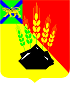 АДМИНИСТРАЦИЯ МИХАЙЛОВСКОГО МУНИЦИПАЛЬНОГО РАЙОНА ПОСТАНОВЛЕНИЕ 
_______________                            с. Михайловка                                          № ____________О внесении изменений и дополнений в постановление администрации Михайловского муниципального района от 21.03.2016  № 177-па «Об утверждении муниципальной программы «Обеспечение безопасности дорожного движения в Михайловском муниципальном районе на 2017 - 2021 годы» В соответствии с Федеральным законом от 10 декабря 1995 № 196-ФЗ «О безопасности дорожного движения», Федеральным законом от 06 октября 2003 № 131-ФЗ «Об общих принципах организации местного самоуправления в РФ», Уставом Михайловского муниципального района ПОСТАНОВЛЯЕТ:1. Внести в муниципальную программу «Обеспечение безопасности дорожного движения в Михайловском муниципальном районе на 2017-2021 годы», утвержденную постановлением администрации Михайловского муниципального района от 21.03.2016 № 177-па «Об утверждении муниципальной программы «Обеспечение безопасности дорожного движения в Михайловском муниципальном районе на 2017-2021 годы» следующие изменения: 	1.1. Раздел 1 «Паспорт муниципальной программы» изложить в следующей редакции:«1. Паспорт муниципальной программы1.2. Абзац 8 раздела 2 «Характеристика сферы реализации муниципальной программы» изложить в следующей редакции:	«Общая потребность в объемах финансирования указанных мероприятий оценивается в 90,00 тысяч рублей.».  1.3. В разделе 3 «Приоритеты муниципальной политики в сфере реализации муниципальной программы, цели, задачи и ожидаемые конечные результаты» исключить п. 3. 1.4. Добавить «Раздел 7 «Система организации контроля за исполнением муниципальной программы».Контроль за исполнением муниципальной программы осуществляет администрация  Михайловского муниципального района в лице первого заместителя главы администрации Михайловского муниципального района.»  2. Муниципальному казенному учреждению «Управление по организационно-техническому обеспечению деятельности администрации Михайловского муниципального района» (Горшков А.П.) разместить настоящее постановление на официальном сайте администрации Михайловского муниципального района.3. Настоящее постановление вступает в силу с момента опубликования на официальном сайте администрации Михайловского муниципального района.4. Контроль исполнения данного постановления возложить на первого заместителя главы администрации Михайловского муниципального района Зубок П.А.  Глава Михайловского муниципального района –Глава администрации района                                                     В.В. Архипов Наименование программыМуниципальная программа «Обеспечение безопасности дорожного движения в Михайловском муниципальном районе на 2017-2021 годы»Основание разработки муниципальной программы Федеральные законы РФ от 10.12.1995 года №196 – ФЗ «О безопасности дорожного движения», от 06.10.2003 года № 131 – ФЗ «Об общих принципах организации местного самоуправления в Российской Федерации», от 03.10.2013 года № 864 «О федеральной целевой программе «Повышение безопасности дорожного движения в 2013 – 2020 годах».   Заказчик муниципальной программыАдминистрация Михайловского муниципального района Ответственные разработчики муниципальной программыКомиссия по безопасности дорожного движения в Михайловском муниципальном районеИсполнители муниципальной программыАдминистрация Михайловского муниципального района, МКОУ «Методическая служба обеспечения образовательных учреждений», сельские поселения, ОГИБДД ОМВД России по Михайловскому району Цели муниципальной программыСоздание условий для повышения уровня безопасности дорожного движения на территорииЗадачи муниципальной
программыОбеспечение условий повышения уровня знаний по безопасности дорожного движения у юных участников дорожного движения
Целевые показатели и индикаторы муниципальной программы- снижение аварийности на дорогах на 5 % ежегодно;- сокращение числа пострадавших и погибших в дорожно- транспортных происшествиях на 10 % ежегодноЭтапы и сроки реализации муниципальной программыПрограмма реализуется в один этапв 2017 – 2021 гг. Перечень основных мероприятий Программы1. Организационные мероприятия;пропаганда безопасности дорожного движения;2. Профилактика детского дорожно – транспортного травматизма.Объемы и источники финансирования с разбивкой по годам и видам источниковОбщий объем финансируемых средств по программе составит - 90 тыс. руб., в том числе:
2017 г. – 10,0 тыс. руб.
2018 г. – 20,0 тыс. руб.
2019 г. – 20,0 тыс. руб.
2020 г. – 20,0 тыс. руб.
2021 г. – 20,0 тыс. руб.Ожидаемые конечные результаты реализации муниципальной программыСовершенствование системы управления безопасности дорожного движения в Михайловском районе,  сокращение числа пострадавших и погибших в дорожно-транспортных происшествиях.Система организации контроля за исполнением муниципальной программыКонтроль за исполнением муниципальной программы осуществляет администрация  Михайловского муниципального района в лице первого заместителя главы администрации Михайловского муниципального района»  